Развитие у дошкольников интереса к игре на детских музыкальных инструментах.Музыкальное развитие оказывает ничем не заменимое воздействие на общее развитие: формируется эмоциональная сфера, совершенствуется мышление, ребенок делается чутким к красоте в искусстве и жизни. Только развивая эмоции, интересы, вкусы ребенка, можно приобщить его к музыкальной культуре, заложить ее основы.Дошкольный возраст чрезвычайно важен для дальнейшего овладения музыкальной культурой. Если в процессе музыкальной деятельности будет сформировано музыкально-эстетическое сознание, это не пройдет бесследно для последующего развития человека, его общего духовного становления.В работе с детьми раннего и младшего дошкольного возраста применяются в первую очередь такие игрушки, как погремушки, колокольчики, дудочки, различные органчики, т. е. все те игрушки, которые звучат мягко и негромко. Надо помнить, что в этом возрасте необходимо особенно бережно относиться к слуху малыша.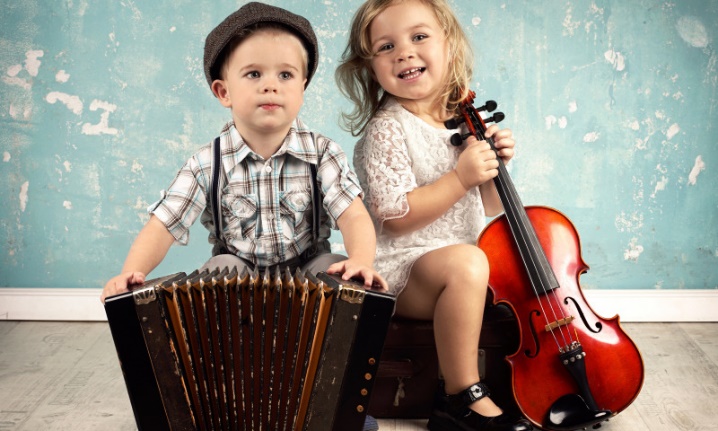 В некоторых играх игрушка может служить оформлением: например, ребята надевают колокольчики, играя в «лошадки»; стучат по бубну, «аккомпанируя» танцу; звенят в треугольник, давая сигнал «отправления поезда», и т. д.В музыкально- дидактических играх роль инструментов возрастает. Детям предлагают различать звуки по их высоте, длительности, тембру, динамике. Вот некоторые игры, которые помогут привить интерес к музыкальным инструментам у Вашего ребёнка.«Погремушка»Для игры вам понадобятся погремушки. Рекомендуем использовать одинаковые и заранее проверить их звучание (громкость). Игра проводится в соответствии с текстом: мы помогаем ребенку ритмично встряхивать погремушки, а затем – спрятать их за спинку.Цель: развитие чувства ритма, умение выполнять соответствующие движения.Погремушка-погремушка,музыкальная игрушкаХочешь, сразу две возьмиИ греми, греми, греми!Хочешь, сразу две возьмиИ греми, греми, греми!Спрячь за спинку погремушкиОтдохнут от шума ушкиНа соседей поглядиИ тихонько посидиНа соседей поглядиИ тихонько посиди«Барабан»Данная игра помогает:• развить слуховое внимание, чувства ритма, способность к звукоподражанию;• разучиванию разных ритмических рисунков • коррекции мелкой моторики рук, звукопроизношения;• автоматизации звуков «б», «м» в звукосочетаниях;• обучению правильному положению инструментов, воспроизведению звуков на барабане в определенном ритме, отстукивание палочками по столу, дотрагиваться ими друг друга в ритме.У меня барабан.Я стучу: бам, бам!Барабанит барабан:Бам, бам, бам, бам!Саша (имя ребенка), палочку возьми.В барабан постучи.Барабанит барабан:Бам, бам, бам, бам!Мы идем, мы идем,барабан несем.Барабанит барабан:Бам, бам, бам, бам!Взрослый и ребенок марширют по комнате, ритмично ударяя палочками по барабану. Также дети очень любят сказочки – шумелки. Например: «Зима в лесу»Осенью мышки с утра до вечера бегали по лесу, собирая еду на зиму (ТРЕЩОТКА). Белочки прыгали по веткам, собирая орешки (ЛОЖКИ). И вот с неба стали падать снежинки (МЕТАЛЛОФОН). Снег укрыл землю пушистым белым одеялом. И на снегу были видны следы маленьких лапок. (ТРЕУГОЛЬНИК). Белочки устраивали себе гнёзда на деревьях. Мыши попрятались в свои норки и делали себе гнёздышки из травы (ШУРШАТЬ БУМАГОЙ). У всех было много еды. Белки грызли орешки, (КСИЛОФОН). Мышки грызли зёрнышки (РАСЧЁСКА / ГОФРИРОВАННЫЙ КАРТОН). В лесу шумел холодный зимний ветер (ДУТЬ). Но белочкам было тепло в гнёздах (ЦОКАТЬ ЯЗЫКОМ). И мышкам было хорошо в своих маленьких норках. (ПИЩАТЬ). Музыкальные инструменты для детей всегда останутся чудесными, необыкновенно притягательными предметами, на которых очень хочется сыграть. Ведь инструмент для ребенка – символ музыки, а тот, кто играет на нем – почти волшебник. Для успешного приобщения к музыкальной деятельности в руках у ребенка должен быть инструмент.Составитель Максимова А.Н.,Учитель-логопед ГБУ «Центр помощи детям»